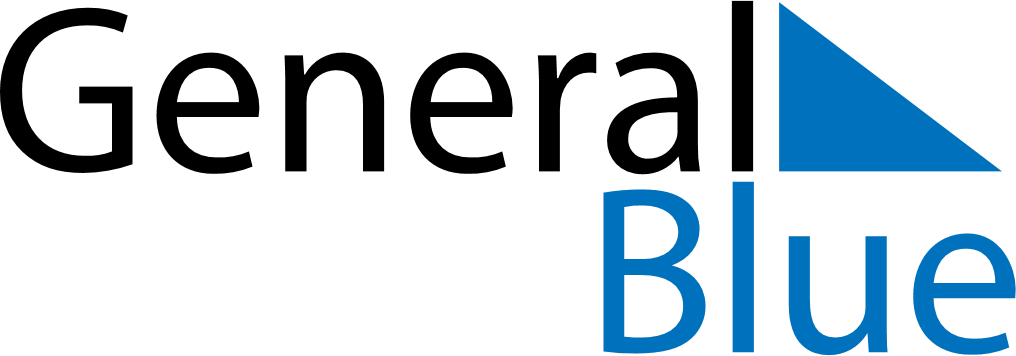 June 2022June 2022June 2022June 2022MadagascarMadagascarMadagascarMondayTuesdayWednesdayThursdayFridaySaturdaySaturdaySunday123445678910111112Whit Monday13141516171818192021222324252526Independence Day27282930